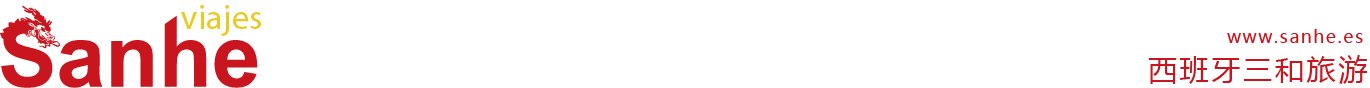 【西班牙】经典三日之旅行程单【ESPAÑA】MADRID&BARCELONA&VALENCIA行程安排费用说明自费点其他说明产品编号1620出发地马德里目的地西班牙-巴塞罗那-马德里-瓦伦西亚行程天数3去程交通汽车返程交通汽车参考航班无无无无无产品亮点马德里出发三日游，三日内游玩观光西班牙三大主要城市【马德里】【巴塞罗那】【瓦伦西亚】马德里出发三日游，三日内游玩观光西班牙三大主要城市【马德里】【巴塞罗那】【瓦伦西亚】马德里出发三日游，三日内游玩观光西班牙三大主要城市【马德里】【巴塞罗那】【瓦伦西亚】马德里出发三日游，三日内游玩观光西班牙三大主要城市【马德里】【巴塞罗那】【瓦伦西亚】马德里出发三日游，三日内游玩观光西班牙三大主要城市【马德里】【巴塞罗那】【瓦伦西亚】产品介绍有没有这样一个地方，它的冬天依旧温暖明媚，拥有让人惊喜的风景名胜，美食珍馐遍地，旅行成本低廉，而游客又没有那么摩肩擦踵……有没有这样一个地方，它的冬天依旧温暖明媚，拥有让人惊喜的风景名胜，美食珍馐遍地，旅行成本低廉，而游客又没有那么摩肩擦踵……有没有这样一个地方，它的冬天依旧温暖明媚，拥有让人惊喜的风景名胜，美食珍馐遍地，旅行成本低廉，而游客又没有那么摩肩擦踵……有没有这样一个地方，它的冬天依旧温暖明媚，拥有让人惊喜的风景名胜，美食珍馐遍地，旅行成本低廉，而游客又没有那么摩肩擦踵……有没有这样一个地方，它的冬天依旧温暖明媚，拥有让人惊喜的风景名胜，美食珍馐遍地，旅行成本低廉，而游客又没有那么摩肩擦踵……D1D1行程详情马德里🚌萨拉戈萨🚌巴塞罗那早上马德里西班牙广场集合出发，一起前往西班牙第五大城市--萨拉戈萨。萨拉戈萨游览【比拉尔圣母大教堂】（免费入内）、【阿尔哈菲莉亚宫】（可自费入内）等景点。前往巴塞罗那，入住酒店休息，准备第二天的行程。用餐早餐：自理     午餐：自理     晚餐：自理   住宿巴塞罗那或者其周边酒店D2D2行程详情巴塞罗那🚌瓦伦西亚酒店享用早餐后，我们将前往参观巴塞罗那的象征—由疯狂本土建筑师安东尼•高迪设计的 【圣家堂】 ，然后参观米拉之家（外观）。用餐早餐：酒店早餐     午餐：自理     晚餐：自理   住宿瓦伦西亚或者周边酒店D3D3行程详情瓦伦西亚🚌阿尔布费拉湖🚌马德里酒店早餐之后前往阿尔布费拉湖-湿地自然公园距离瓦伦西亚城区20公里外的阿尔布费拉湿地自然公园绝对是你不能错过的地方。这里不仅是瓦伦西亚最重要的大米和渔业产地之一，也是许多野生动物和野生鸟类的栖息地。在导游的带领下乘坐游船欣赏周边美景。用餐早餐：酒店早餐     午餐：自理     晚餐：自理   住宿马德里或者其周边酒店费用包含①酒店早餐①酒店早餐①酒店早餐费用不包含①早餐、午餐和晚餐中的饮料和酒①早餐、午餐和晚餐中的饮料和酒①早餐、午餐和晚餐中的饮料和酒项目类型描述停留时间参考价格圣家堂大教堂【圣家堂大教堂】从1882年开始修建, 一座至今未完工的天主教教堂，由安东尼·高第设计，其高耸与独特的建筑设计，使得该教堂成为巴塞罗那最为人所知的观光景点。需要提前到官网购买门票，购买**第二天的9:30**圣家堂门票60 分钟€(欧元) 15.00马德里皇宫【马德里王宫】仅次于凡尔赛宫和维也纳美泉宫的欧洲第三大皇宫，需要提前到官网购买门票，购买**第三天的17:30**皇宫门票60 分钟€(欧元) 10.50预订须知儿童价特殊说明：温馨提示在旅行途中可能遇到当地警察随机检查护照，建议在出行前检查护照有效期与签证类型，如果居留过期时间为三个月以上，需携带续居留相关证件。务必随身携带有效护照或居留参团，若出现团员没有携带有效护照或居留乘坐往返车辆的情况，本社有权对乘客作拒收处理。退改规则① 出发前30天以上，若客人选择退团，西班牙三和旅游可全数退还团费；若客人选择改团（或改团期），可将所有团费转移到所改的团，多退少补。报名材料①姓名